Department of Economics has organized Guest Lecture on Recent trends on AP Economy and Double Digit Growth on 22/09/2016 Speaker: Prof .M.Sundara Rao, Former Professor of Economics, A.U, Visakha Patnam.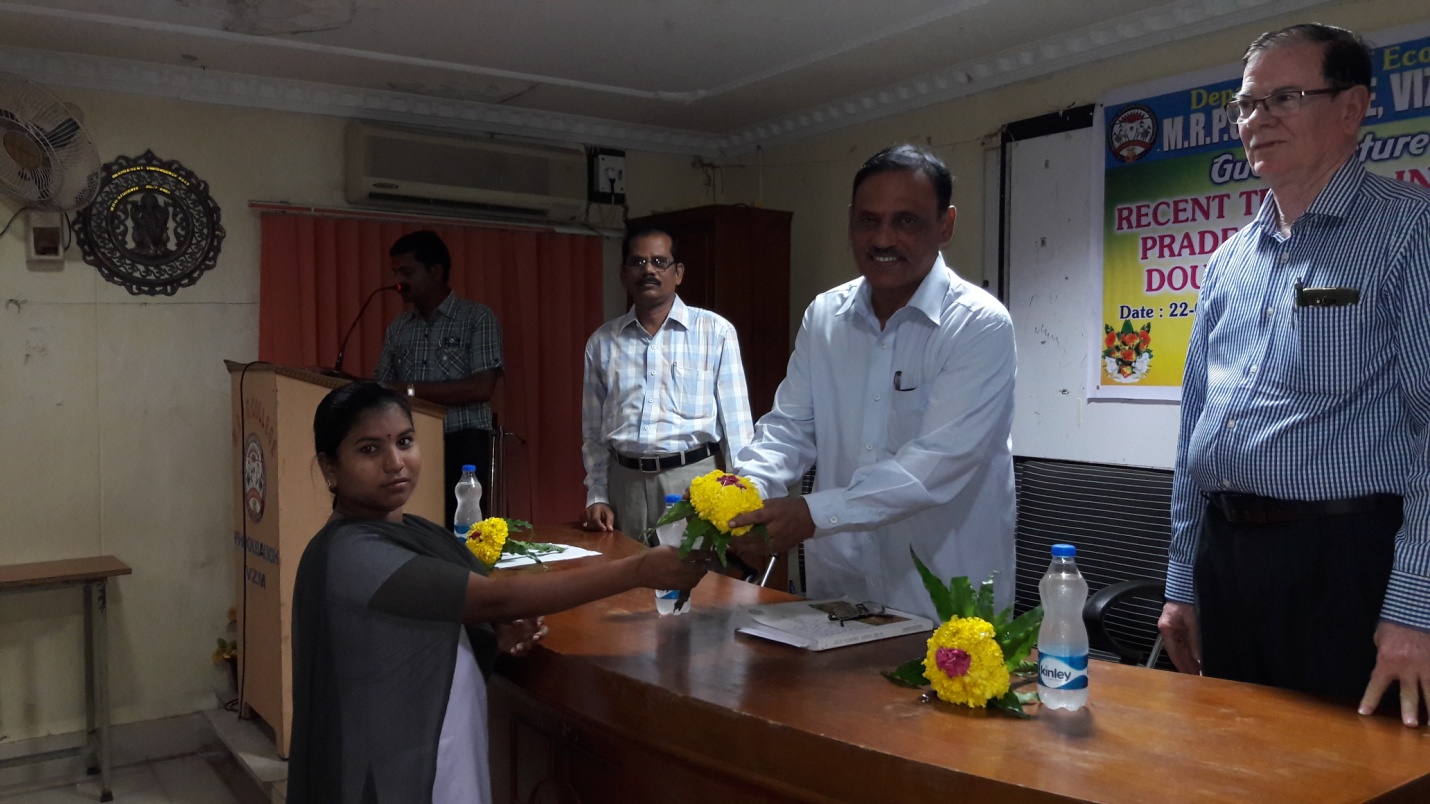 